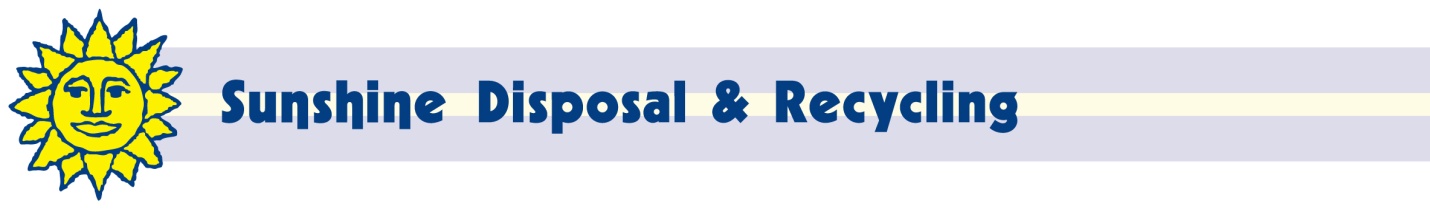 November 16, 2016Steven V. King, Executive Director and SecretaryWashington Utilities and Transportation CommissionPO Box 47250Olympia, WA 98504-4720Dear Mr. King:Re: Docket TG-161159Enclosed are proposed revisions to the above named Docket for Tariff 3 of Torre Refuse & Recycling d/b/a Sunshine Disposal & Recycling (G-260).  These changes are submitted as requested by staff.If I can be of any further assistance, please contact me at 509-924-5678 x217 or               509-252-3500 (fax) or at johnl@sunshinedisposal.com.Respectfully,John LloydChief Financial Officer